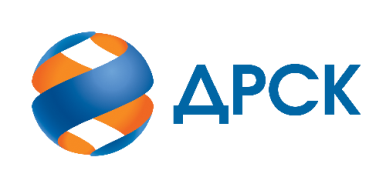 Акционерное Общество«Дальневосточная распределительная сетевая компания»ПРОТОКОЛ № 98/МТПиР-ВПзаседания Закупочной комиссии по запросу предложений в электронной форме на право заключения договора на выполнение работ «Автомобиль грузопассажирский 6х6 (ЭС ЕАО)» (Лот № 28401-ТПИР-ТПИР ОНМ-2020-ДРСК)СПОСОБ И ПРЕДМЕТ ЗАКУПКИ: запрос предложений в электронной форме на право заключения договора на выполнение работ «Автомобиль грузопассажирский 6х6 (ЭС ЕАО)» (Лот № 28401-ТПИР-ТПИР ОНМ-2020-ДРСК)КОЛИЧЕСТВО ПОДАННЫХ ЗАЯВОК НА ЭТАП В ЗАКУПКЕ: 4 (четыре) заявки.КОЛИЧЕСТВО ОТКЛОНЕННЫХ ЗАЯВОК: 1 (одна) заявка.ВОПРОСЫ, ВЫНОСИМЫЕ НА РАССМОТРЕНИЕ ЗАКУПОЧНОЙ КОМИССИИ: Об утверждении результатов процедуры переторжки.О ранжировке заявокО выборе победителя закупкиРЕШИЛИ:По вопросу № 1Признать процедуру переторжки состоявшейся.Принять условия заявок Участников после переторжки:По вопросу № 2Утвердить расчет баллов по результатам оценки заявок:Утвердить ранжировку заявок:По вопросу № 3Признать Победителем закупки Участника, занявшего 1 (первое) место в ранжировке по степени предпочтительности для Заказчика: ООО "ГИРД-АВТОФУРГОН" 
ИНН/КПП 7415069926/741501001    с ценой заявки не более 4 103 999,74 руб. без учета НДС. Условия оплаты Предварительная оплата (авансирование) осуществляется в размере 30% от стоимости Товара, в т. ч. НДС – в течение 30 (тридцати) календарных дней с даты подписания договора, при условии получения Покупателем счета, выставленного Поставщиком. Окончательный расчет в размере 70% от стоимости поставленного Товара, в т.ч. НДС –  в течение 30 (тридцати) календарных дней с момента поставки товара на склад грузополучателя и подписания актов сдачи-приемки товара, товарной накладной (ТОРГ-12) или Универсальный передаточный документ (УПД) на основании счета, выставленного Поставщиком. Срок выполнения работ: до 29.05.2020 г. с правом досрочной поставки по согласованию с покупателем. Гарантийный период на продукцию составляет: на шасси 24 месяца или 100000 км пробега, в зависимости что наступит ранее, на навесно оборудование 12 месяцев от даты подписания акта приема-передачи.  Настоящая заявка имеет правовой статус оферты и действует вплоть до истечения срока, отведенного на заключение Договора, но не менее, чем в течение 90 (девяноста) календарных дней с даты окончания срока подачи заявок (12.11.2019).Инициатору договора обеспечить подписание договора с Победителем не ранее чем через 10 (десять) календарных дней и не позднее 20 (двадцати) календарных дней после официального размещения итогового протокола по результатам закупки.Победителю закупки в срок не позднее 3 (трех) рабочих дней с даты официального размещения итогового протокола по результатам закупки обеспечить направление по адресу, указанному в Документации о закупке, информацию о цепочке собственников, включая бенефициаров (в том числе конечных), по форме и с приложением подтверждающих документов согласно Документации о закупке. (дополнения) состава заявки Участника.Секретарь Закупочной комиссии 1 уровня  		                                         М.Г.ЕлисееваКоваленко О.В.(416-2) 397-242г.  Благовещенск«21» января 2020№ п/пДата и время регистрации заявкиНаименование Участника, его адрес, ИНН и/или идентификационный номер11.11.2019 12:35ООО "ГИРД-АВТОФУРГОН" 
ИНН/КПП 7415069926/741501001 11.11.2019 12:38ООО " ОРИОН - МОТОРС " 
ИНН/КПП 2465047767/241101001 11.11.2019 16:15ООО "РАРИТЭК АВТО ГРУПП" 
ИНН/КПП 1434047476/143401001 12.11.2019 08:17ООО "УРАЛЗАПЧАСТЬЦЕНТР" 
ИНН/КПП 2466273261/246601001 №п/пДата и время регистрации заявкиНаименование, адрес и ИНН Участника и/или его идентификационный номерЦена заявки до переторжки, 
руб. без НДС, Цена заявки после переторжки, 
руб. без НДС, 15-01-2020 12:25:53 [GMT +3]ООО "ГИРД-АВТОФУРГОН" 
ИНН/КПП 7415069926/741501001 4 600 000,004 103 999,7415-01-2020 12:23:58 [GMT +3]ООО " ОРИОН - МОТОРС " 
ИНН/КПП 2465047767/241101001 5 166 666,675 166 666,6715-01-2020 12:25:53 [GMT +3]ООО "ГИРД-АВТОФУРГОН" 
ИНН/КПП 7415069926/741501001 4 600 000,004 600 000,00Критерий оценки (подкритерий)Весовой коэффициент значимостиВесовой коэффициент значимостиКоличество баллов, присужденных заявке по каждому критерию / подкритерию
(с учетом весового коэффициента значимости) Количество баллов, присужденных заявке по каждому критерию / подкритерию
(с учетом весового коэффициента значимости) Количество баллов, присужденных заявке по каждому критерию / подкритерию
(с учетом весового коэффициента значимости) Количество баллов, присужденных заявке по каждому критерию / подкритерию
(с учетом весового коэффициента значимости) Критерий оценки (подкритерий)критерия подкритерияООО "ГИРД-АВТОФУРГОН"ООО " ОРИОН - МОТОРС " ООО "РАРИТЭК АВТО ГРУПП"Критерий оценки 1:Цена договора90%-//-0,930,000,00Критерий оценки 2: Квалификация (предпочтительность) участника10%-//-0,500,300,50Подкритерий 2.1: Опыт выполнения аналогичных договоров Б2 = 3 менее 10 договоров;Б2 = 4 от 10 до 20 договоровБ2 = 5 свыше 20 договоров-//-100%5,003,005,00Итоговый балл заявки 
(с учетом весовых коэффициентов значимости)Итоговый балл заявки 
(с учетом весовых коэффициентов значимости)Итоговый балл заявки 
(с учетом весовых коэффициентов значимости)1,430,300,50Место в ранжировке (порядковый № заявки)Дата и время внесения изменений в заявкуНаименование Участника и/или идентификационный номерИтоговая цена заявки, 
руб. без НДС Возможность применения приоритета в соответствии с 925-ПП1 место (заявка № 1)15-01-2020 12:25:53 [GMT +3]ООО "ГИРД-АВТОФУРГОН" 
ИНН/КПП 7415069926/741501001 4 103 999,74нет2 место (заявка № 3)15-01-2020 09:39:25 [GMT +3]ООО "РАРИТЭК АВТО ГРУПП" 
ИНН/КПП 1434047476/143401001 5 162 500,00нет3 место (заявка № 2)15-01-2020 12:23:58 [GMT +3]ООО " ОРИОН - МОТОРС " 
ИНН/КПП 2465047767/241101001 5 166 666,67нет